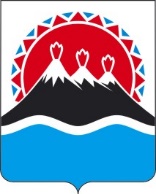 П О С Т А Н О В Л Е Н И ЕПРАВИТЕЛЬСТВАКАМЧАТСКОГО КРАЯг. Петропавловск-КамчатскийВ соответствии с Законом Камчатского края от 25.03.2008 № 28                      «О Порядке разграничения муниципального имущества между муниципальными образованиями в Камчатском крае»ПРАВИТЕЛЬСТВО ПОСТАНОВЛЯЕТ:Утвердить перечень имущества, передаваемого Елизовским муниципальным районом в муниципальную собственность Елизовского городского поселения в порядке разграничения муниципального имущества, согласно приложению к настоящему постановлению.Право муниципальной собственности на муниципальное имущество, передаваемое Елизовскому городскому поселению в соответствии с настоящим постановлением, возникает со дня подписания передаточного акта о принятии имущества в муниципальную собственность Елизовского городского поселения. Настоящее постановление вступает в силу после дня его официального опубликования.                                                                                                                              Приложение к постановлению                                                                                                                                                      Правительства Камчатского края                                                                                                                                                      от _______________№_________Переченьимущества, передаваемого Елизовским муниципальным районом в муниципальную собственность Елизовского городского поселения в порядке разграничения муниципального имущества[Дата регистрации]№[Номер документа]О разграничении имущества, находящегося в муниципальной собственности, между     Елизовским муниципальным районом и Елизовским городским поселением Председатель Правительства Камчатского края[горизонтальный штамп подписи 1]Е.А. Чекин№ п/пПолное наименование организации, на балансе которой находится предлагаемое к передаче имуществоАдрес местонахождения организации, на балансе которой находится предлагаемое к передаче имуществоНаименованиеимуществаАдресместонахожденияимуществаИндивидуализирующиехарактеристики имуществаПункт ____части ____статьи 50Федерального закона от 06.10.2003 
№ 131-ФЗ12345671КвартираКамчатский край,Елизовский район,г. Елизово, ул. Гришечко, д. 15, кв. 8Кадастровый номер 41:05:0101001:10164, общая площадь 31,7 кв.м пункт 1 части 12КвартираКамчатский край,Елизовский район,г. Елизово, ул. Гришечко, д. 15, кв. 11Кадастровый номер 41:05:0101001:10154, общая площадь 34,5 кв.мпункт 1 части 13КвартираКамчатский край,Елизовский район,г. Елизово, ул. Гришечко, д. 15, кв. 12Кадастровый номер 41:05:0101001:10145, общая площадь 31,5 кв.мпункт 1 части 14КвартираКамчатский край,Елизовский район,г. Елизово, ул. Гришечко, д. 15, кв. 14Кадастровый номер 41:05:0101001:10151, общая площадь 34,5 кв.мпункт 1 части 15КвартираКамчатский край,Елизовский район,г. Елизово, ул. Гришечко, д. 15, кв. 15Кадастровый номер 41:05:0101001:10142, общая площадь 34,5 кв.мпункт 1 части 16КвартираКамчатский край,Елизовский район,г. Елизово, ул. Гришечко, д. 15, кв. 20Кадастровый номер 41:05:0101001:10130, общая площадь 31,4 кв.мпункт 1 части 17КвартираКамчатский край,Елизовский район,г. Елизово, ул. Гришечко, д. 15, кв. 23Кадастровый номер 41:05:0101001:10165, общая площадь 34,4 кв.мпункт 1 части 18КвартираКамчатский край,Елизовский район,г. Елизово, ул. Гришечко, д. 15, кв. 29Кадастровый номер 41:05:0101001:10143, общая площадь 31,7 кв.мпункт 1 части 19КвартираКамчатский край,Елизовский район,г. Елизово, ул. Гришечко, д. 15, кв. 30Кадастровый номер 41:05:0101001:10167, общая площадь 34,4 кв.мпункт 1 части 110КвартираКамчатский край,Елизовский район,г. Елизово, ул. Гришечко, д. 15, кв. 34Кадастровый номер 41:05:0101001:10153, общая площадь 34,4 кв.мпункт 1 части 111КвартираКамчатский край,Елизовский район,г. Елизово, ул. Гришечко, д. 15, кв. 35Кадастровый номер 41:05:0101001:10132, общая площадь 34,4 кв.мпункт 1 части 112КвартираКамчатский край,Елизовский район,г. Елизово, ул. Гришечко, д. 17, кв. 2Кадастровый номер 41:05:0101001:10194, общая площадь 34,6 кв.мпункт 1 части 113КвартираКамчатский край,Елизовский район,г. Елизово, ул. Гришечко, д. 17, кв. 6Кадастровый номер 41:05:0101001:10198, общая площадь 34,4 кв.мпункт 1 части 114КвартираКамчатский край,Елизовский район,г. Елизово, ул. Гришечко, д. 17, кв. 7Кадастровый номер 41:05:0101001:10199, общая площадь 34,6 кв.мпункт 1 части 115КвартираКамчатский край,Елизовский район,г. Елизово, ул. Гришечко, д. 17, кв. 10Кадастровый номер 41:05:0101001:10202, общая площадь 34,6 кв.мпункт 1 части 116КвартираКамчатский край,Елизовский район,г. Елизово, ул. Гришечко, д. 17, кв. 11Кадастровый номер 41:05:0101001:10203, общая площадь 34,5 кв.мпункт 1 части 117КвартираКамчатский край,Елизовский район,г. Елизово, ул. Гришечко, д. 17, кв. 12Кадастровый номер 41:05:0101001:10204, общая площадь 31,7 кв.мпункт 1 части 118КвартираКамчатский край,Елизовский район,г. Елизово, ул. Гришечко, д. 17, кв. 15Кадастровый номер 41:05:0101001:10207, общая площадь 34,6 кв.мпункт 1 части 119КвартираКамчатский край,Елизовский район,г. Елизово, ул. Гришечко, д. 17, кв. 16Кадастровый номер 41:05:0101001:10208, общая площадь 31,7 кв.мпункт 1 части 120КвартираКамчатский край,Елизовский район,г. Елизово, ул. Гришечко, д. 17, кв. 18Кадастровый номер 41:05:0101001:10210, общая площадь 34,7 кв.мпункт 1 части 121КвартираКамчатский край,Елизовский район,г. Елизово, ул. Гришечко, д. 17, кв. 23Кадастровый номер 41:05:0101001:10215, общая площадь 34,6 кв.мпункт 1 части 122КвартираКамчатский край,Елизовский район,г. Елизово, ул. Гришечко, д. 13, кв. 56Кадастровый номер 41:05:0101001:10858,общая площадь 33,6 кв.мпункт 1 части 123КвартираКамчатский край,Елизовский район,г. Елизово, ул. Гришечко, д. 7а, кв. 77Кадастровый номер 41:05:0101001:9673,общая площадь 34,9 кв.мпункт 1 части 124КвартираКамчатский край,Елизовский район,г. Елизово, ул. Красноармейская, д. 11, кв. 27Кадастровый номер 41:05:0101002:2172,общая площадь 34 кв.мпункт 1 части 125КвартираКамчатский край,Елизовский район,г. Елизово, ул. Красноармейская, д. 11, кв. 85Кадастровый номер 41:05:0101002:2095, общая площадь 36,4пункт 1 части 126КвартираКамчатский край,Елизовский район,г. Елизово, ул. Красноармейская, д. 11, кв. 107Кадастровый номер 41:05:0101002:2188, общая площадь 33,9 кв.мпункт 1 части 127КвартираКамчатский край,Елизовский район,г. Елизово, ул. Завойко, д. 55, кв. 1Кадастровый номер 41:05:0101002:3646,общая площадь 36,9 кв.мпункт 1 части 128КвартираКамчатский край,Елизовский район,г. Елизово, ул. Завойко, д. 55, кв. 2Кадастровый номер 41:05:0101002:3657,общая площадь 34,5 кв.мпункт 1 части 129КвартираКамчатский край,Елизовский район,г. Елизово, ул. Завойко, д. 63, кв. 34Кадастровый номер 41:05:0101002:1141, общая площадь 32,7 кв.мпункт 1 части 130КвартираКамчатский край,Елизовский район,г. Елизово, ул. Завойко, д. 65, кв. 57Кадастровый номер 41:05:0101002:2530,общая площадь 28 кв.мпункт 1 части 131КвартираКамчатский край,Елизовский район,г. Елизово, ул. 40 лет Октября, д. 3, кв. 50Кадастровый номер 41:05:0101001:5548, общая площадь 31,2 кв.мпункт 1 части 132КвартираКамчатский край,Елизовский район,г. Елизово, ул. Набережная, д. 23, кв. 73Кадастровый номер 41:05:0101001:9627, общая площадь 32,7 кв.мпункт 1 части 1